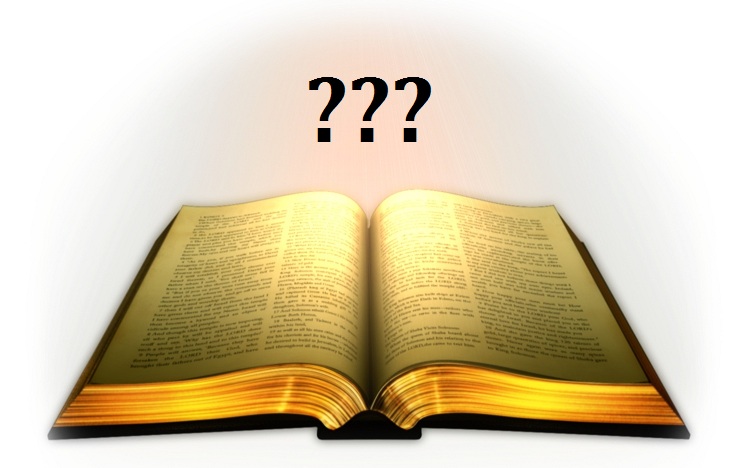                        Дорогие братья и сестры!В Великий пост для вас начинает работать библейский кружок.  Первые занятия будут посвящены изучению Великого (Покаянного) канона святителя Андрея Критского.Занятия проводит священник Роман Решетилов в здании воскресной школы каждую субботу в 11.00.Так же каждый из вас в индивидуальном порядке  может подойти к священнику за разъяснением непонятных мест Священной библейской истории в свободное  от богослужений время.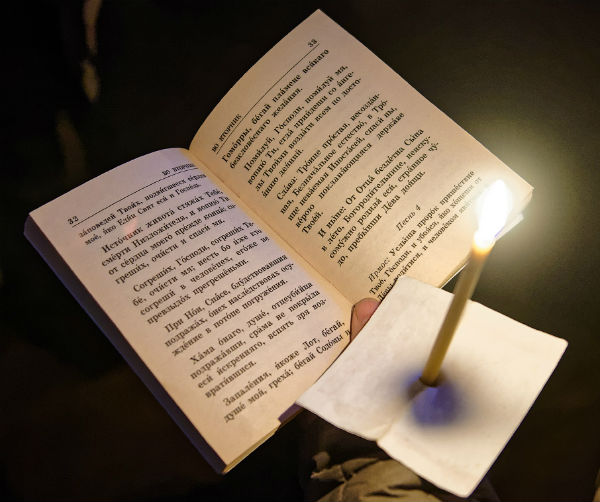 